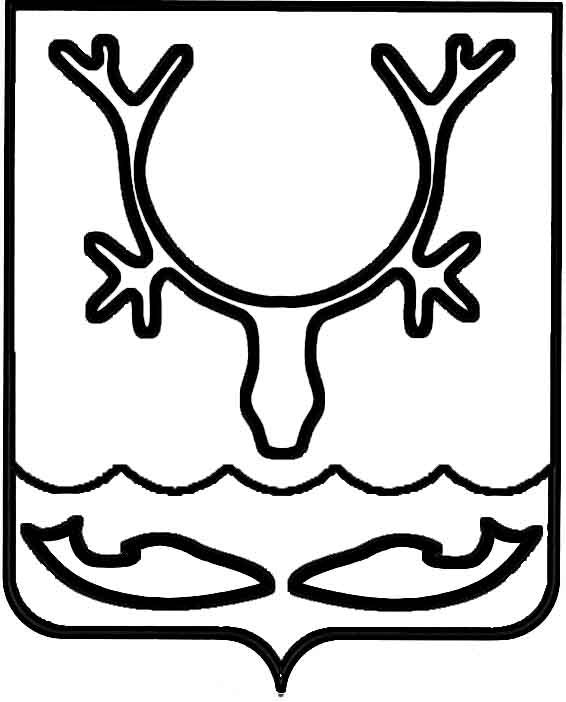 Администрация муниципального образования
"Городской округ "Город Нарьян-Мар"РАСПОРЯЖЕНИЕО внесении изменения в распоряжение Администрации муниципального образования "Городской округ "Город Нарьян-Мар"                от 21.12.2023 № 726-рВ соответствии с постановлением Администрации МО "Городской округ "Город Нарьян-Мар" от 10.07.2018 № 453 "Об утверждении порядка разработки, реализации 
и оценки эффективности муниципальных программ муниципального образования "Городской округ "Город Нарьян-Мар", на основании постановления Администрации муниципального образования "Городской округ "Город Нарьян-Мар" от 04.03.2024 
№ 397 "О внесении изменений в постановление Администрации МО "Городской округ "Город Нарьян-Мар" от 31.08.2018 № 584 "Об утверждении муниципальной программы муниципального образования "Городской округ "Город Нарьян-Мар" "Развитие предпринимательства в муниципальном образовании "Городской округ "Город Нарьян-Мар":Внести изменение в распоряжение Администрации муниципального образования "Городской округ "Город Нарьян-Мар" от 21.12.2023 № 726-р 
"Об утверждении плана реализации муниципальной программы муниципального образования "Городской округ "Город Нарьян-Мар" "Развитие предпринимательства 
в муниципальном образовании "Городской округ "Город Нарьян-Мар" на 2024 год", изложив Приложение в новой редакции (Приложение).Настоящее распоряжение вступает в силу со дня его подписания.Приложениек распоряжению Администрации муниципального образования"Городской округ "Город Нарьян-Мар"от 18.03.2024 № 142-р"Приложениек распоряжению Администрации муниципального образования"Городской округ "Город Нарьян-Мар"от 21.12.2023 № 726-рПланреализации муниципальной программы муниципального образования "Городской округ "Город Нарьян-Мар""Развитие предпринимательства в муниципальном образовании "Городской округ "Город Нарьян-Мар"на 2024 годОтветственный исполнитель: управление экономического и инвестиционного развития Администрации муниципального образования "Городской округ "Город Нарьян-Мар" Примечание:- комиссия по отбору получателей поддержки – комиссия по отбору получателей поддержки из бюджета муниципального образования "Городской округ "Город Нарьян-Мар" в рамках муниципальной программы муниципального образования "Городской округ "Город Нарьян-Мар" "Развитие предпринимательства в муниципальном образовании "Городской округ "Город Нарьян-Мар";- ОИПиП УЭиИР – отдел инвестиционной политики и предпринимательства управления экономического и инвестиционного развития Администрации муниципального образования "Городской округ "Город Нарьян-Мар";- УМИиЗО – управление муниципального имущества и земельных отношений Администрации муниципального образования "Городской округ "Город Нарьян-Мар".".18.03.2024№142-рГлава города Нарьян-Мара О.О. Белак№ п/пНаименование подпрограммы, мероприятий Ответственный исполнитель 
(структурное подразделение)Планируемый срок проведения торгов (в случае необходимости) Срок начала реализации мероприятия Срок начала реализации мероприятия Срок окончания реализации мероприятияОжидаемый результатФинансирование 2024 года, тыс. руб.123455678Подпрограмма 1 "Развитие предпринимательства и торговли в муниципальном образовании "Городской округ "Город Нарьян-Мар"Подпрограмма 1 "Развитие предпринимательства и торговли в муниципальном образовании "Городской округ "Город Нарьян-Мар"Подпрограмма 1 "Развитие предпринимательства и торговли в муниципальном образовании "Городской округ "Город Нарьян-Мар"Подпрограмма 1 "Развитие предпринимательства и торговли в муниципальном образовании "Городской округ "Город Нарьян-Мар"Подпрограмма 1 "Развитие предпринимательства и торговли в муниципальном образовании "Городской округ "Город Нарьян-Мар"Подпрограмма 1 "Развитие предпринимательства и торговли в муниципальном образовании "Городской округ "Город Нарьян-Мар"Подпрограмма 1 "Развитие предпринимательства и торговли в муниципальном образовании "Городской округ "Город Нарьян-Мар"Подпрограмма 1 "Развитие предпринимательства и торговли в муниципальном образовании "Городской округ "Город Нарьян-Мар"Подпрограмма 1 "Развитие предпринимательства и торговли в муниципальном образовании "Городской округ "Город Нарьян-Мар"1.1. Основное мероприятие: Реализация мероприятий по поддержке и развитию малого и среднего предпринимательства1.1. Основное мероприятие: Реализация мероприятий по поддержке и развитию малого и среднего предпринимательства1.1. Основное мероприятие: Реализация мероприятий по поддержке и развитию малого и среднего предпринимательства1.1. Основное мероприятие: Реализация мероприятий по поддержке и развитию малого и среднего предпринимательства1.1. Основное мероприятие: Реализация мероприятий по поддержке и развитию малого и среднего предпринимательства1.1. Основное мероприятие: Реализация мероприятий по поддержке и развитию малого и среднего предпринимательства1.1. Основное мероприятие: Реализация мероприятий по поддержке и развитию малого и среднего предпринимательства1.1. Основное мероприятие: Реализация мероприятий по поддержке и развитию малого и среднего предпринимательства1.1. Основное мероприятие: Реализация мероприятий по поддержке и развитию малого и среднего предпринимательства1.1.1. Предоставление грантов в форме субсидий начинающим субъектам малого и среднего предпринимательства1.1.1. Предоставление грантов в форме субсидий начинающим субъектам малого и среднего предпринимательства1.1.1. Предоставление грантов в форме субсидий начинающим субъектам малого и среднего предпринимательства1.1.1. Предоставление грантов в форме субсидий начинающим субъектам малого и среднего предпринимательства1.1.1. Предоставление грантов в форме субсидий начинающим субъектам малого и среднего предпринимательства1.1.1. Предоставление грантов в форме субсидий начинающим субъектам малого и среднего предпринимательства1.1.1. Предоставление грантов в форме субсидий начинающим субъектам малого и среднего предпринимательства1.1.1. Предоставление грантов в форме субсидий начинающим субъектам малого и среднего предпринимательства1.1.1. Предоставление грантов в форме субсидий начинающим субъектам малого и среднего предпринимательства1Предоставление грантов начинающим предпринимателям на создание собственного бизнесаОИПиП УЭиИРНе проводятся1 квартал2 квартал2 кварталОсуществление финансовой поддержки начинающим субъектам М и СП, 
увеличение количества субъектов М и СП1 000,000001.1.3. Предоставление субсидий субъектам малого и среднего предпринимательства на возмещение части затрат на приобретение и доставку имущества1.1.3. Предоставление субсидий субъектам малого и среднего предпринимательства на возмещение части затрат на приобретение и доставку имущества1.1.3. Предоставление субсидий субъектам малого и среднего предпринимательства на возмещение части затрат на приобретение и доставку имущества1.1.3. Предоставление субсидий субъектам малого и среднего предпринимательства на возмещение части затрат на приобретение и доставку имущества1.1.3. Предоставление субсидий субъектам малого и среднего предпринимательства на возмещение части затрат на приобретение и доставку имущества1.1.3. Предоставление субсидий субъектам малого и среднего предпринимательства на возмещение части затрат на приобретение и доставку имущества1.1.3. Предоставление субсидий субъектам малого и среднего предпринимательства на возмещение части затрат на приобретение и доставку имущества1.1.3. Предоставление субсидий субъектам малого и среднего предпринимательства на возмещение части затрат на приобретение и доставку имущества1.1.3. Предоставление субсидий субъектам малого и среднего предпринимательства на возмещение части затрат на приобретение и доставку имущества2Субсидия на возмещение части затрат 
на приобретение и доставку имуществаОИПиП УЭиИРНе проводятсяВ течение года(по мере поступления заявок от субъектов М и СПна предоставление данного вида субсидии и на основании протоколов заседаний комиссии 
по отбору получателей поддержки)В течение года(по мере поступления заявок от субъектов М и СПна предоставление данного вида субсидии и на основании протоколов заседаний комиссии 
по отбору получателей поддержки)В течение года(по мере поступления заявок от субъектов М и СПна предоставление данного вида субсидии и на основании протоколов заседаний комиссии 
по отбору получателей поддержки)Осуществление финансовой поддержки субъектов М и СП, 
увеличение количества субъектов М и СП1 000,000001.1.4. Предоставление субсидий субъектам малого и среднего предпринимательства на возмещение части затрат на аренду нежилых зданий и помещений1.1.4. Предоставление субсидий субъектам малого и среднего предпринимательства на возмещение части затрат на аренду нежилых зданий и помещений1.1.4. Предоставление субсидий субъектам малого и среднего предпринимательства на возмещение части затрат на аренду нежилых зданий и помещений1.1.4. Предоставление субсидий субъектам малого и среднего предпринимательства на возмещение части затрат на аренду нежилых зданий и помещений1.1.4. Предоставление субсидий субъектам малого и среднего предпринимательства на возмещение части затрат на аренду нежилых зданий и помещений1.1.4. Предоставление субсидий субъектам малого и среднего предпринимательства на возмещение части затрат на аренду нежилых зданий и помещений1.1.4. Предоставление субсидий субъектам малого и среднего предпринимательства на возмещение части затрат на аренду нежилых зданий и помещений1.1.4. Предоставление субсидий субъектам малого и среднего предпринимательства на возмещение части затрат на аренду нежилых зданий и помещений1.1.4. Предоставление субсидий субъектам малого и среднего предпринимательства на возмещение части затрат на аренду нежилых зданий и помещений3Субсидия на возмещение части затрат 
на аренду нежилых зданий и помещенийОИПиП УЭиИРНе проводятсяВ течение года(по мере поступления заявок от субъектов М и СПна предоставление данного вида субсидии и на основании протоколов заседаний комиссии 
по отбору получателей поддержки)В течение года(по мере поступления заявок от субъектов М и СПна предоставление данного вида субсидии и на основании протоколов заседаний комиссии 
по отбору получателей поддержки)В течение года(по мере поступления заявок от субъектов М и СПна предоставление данного вида субсидии и на основании протоколов заседаний комиссии 
по отбору получателей поддержки)Осуществление финансовой поддержки субъектов М и СП, 
увеличение количества субъектов М и СП1 044,000001.1.5. Предоставление субсидий субъектам малого и среднего предпринимательства на возмещение части затрат на приобретение и доставку расходных материалов1.1.5. Предоставление субсидий субъектам малого и среднего предпринимательства на возмещение части затрат на приобретение и доставку расходных материалов1.1.5. Предоставление субсидий субъектам малого и среднего предпринимательства на возмещение части затрат на приобретение и доставку расходных материалов1.1.5. Предоставление субсидий субъектам малого и среднего предпринимательства на возмещение части затрат на приобретение и доставку расходных материалов1.1.5. Предоставление субсидий субъектам малого и среднего предпринимательства на возмещение части затрат на приобретение и доставку расходных материалов1.1.5. Предоставление субсидий субъектам малого и среднего предпринимательства на возмещение части затрат на приобретение и доставку расходных материалов1.1.5. Предоставление субсидий субъектам малого и среднего предпринимательства на возмещение части затрат на приобретение и доставку расходных материалов1.1.5. Предоставление субсидий субъектам малого и среднего предпринимательства на возмещение части затрат на приобретение и доставку расходных материалов1.1.5. Предоставление субсидий субъектам малого и среднего предпринимательства на возмещение части затрат на приобретение и доставку расходных материалов4Субсидия на возмещение части затрат 
на приобретение и доставку расходных материаловОИПиП УЭиИРНе проводятсяВ течение года(по мере поступления заявок от субъектов М и СПна предоставление данного вида субсидии и на основании протоколов заседаний комиссии по отбору получателей поддержки)В течение года(по мере поступления заявок от субъектов М и СПна предоставление данного вида субсидии и на основании протоколов заседаний комиссии по отбору получателей поддержки)В течение года(по мере поступления заявок от субъектов М и СПна предоставление данного вида субсидии и на основании протоколов заседаний комиссии по отбору получателей поддержки)Осуществление финансовой поддержки субъектов М и СП, 
увеличение количества субъектов М и СП40,000001.1.6. Предоставление субсидий субъектам малого и среднего предпринимательства на возмещение части затрат на подготовку, переподготовку и повышение квалификации кадров1.1.6. Предоставление субсидий субъектам малого и среднего предпринимательства на возмещение части затрат на подготовку, переподготовку и повышение квалификации кадров1.1.6. Предоставление субсидий субъектам малого и среднего предпринимательства на возмещение части затрат на подготовку, переподготовку и повышение квалификации кадров1.1.6. Предоставление субсидий субъектам малого и среднего предпринимательства на возмещение части затрат на подготовку, переподготовку и повышение квалификации кадров1.1.6. Предоставление субсидий субъектам малого и среднего предпринимательства на возмещение части затрат на подготовку, переподготовку и повышение квалификации кадров1.1.6. Предоставление субсидий субъектам малого и среднего предпринимательства на возмещение части затрат на подготовку, переподготовку и повышение квалификации кадров1.1.6. Предоставление субсидий субъектам малого и среднего предпринимательства на возмещение части затрат на подготовку, переподготовку и повышение квалификации кадров1.1.6. Предоставление субсидий субъектам малого и среднего предпринимательства на возмещение части затрат на подготовку, переподготовку и повышение квалификации кадров1.1.6. Предоставление субсидий субъектам малого и среднего предпринимательства на возмещение части затрат на подготовку, переподготовку и повышение квалификации кадров5Субсидия на возмещение части затрат 
на подготовку, переподготовку 
и повышение квалификации кадровОИПиП УЭиИРНе проводятсяВ течение года(по мере поступления заявок от субъектов М и СПна предоставление данного вида субсидии и на основании протоколов заседаний комиссии по отбору получателей поддержки)В течение года(по мере поступления заявок от субъектов М и СПна предоставление данного вида субсидии и на основании протоколов заседаний комиссии по отбору получателей поддержки)В течение года(по мере поступления заявок от субъектов М и СПна предоставление данного вида субсидии и на основании протоколов заседаний комиссии по отбору получателей поддержки)Осуществление финансовой поддержки субъектов М и СП, 
увеличение количества субъектов М и СП,повышение квалификации предпринимателей 
в различных сферах предпринимательской деятельности250,000001.1.7. Имущественная поддержка субъектов малого и среднего предпринимательства1.1.7. Имущественная поддержка субъектов малого и среднего предпринимательства1.1.7. Имущественная поддержка субъектов малого и среднего предпринимательства1.1.7. Имущественная поддержка субъектов малого и среднего предпринимательства1.1.7. Имущественная поддержка субъектов малого и среднего предпринимательства1.1.7. Имущественная поддержка субъектов малого и среднего предпринимательства1.1.7. Имущественная поддержка субъектов малого и среднего предпринимательства1.1.7. Имущественная поддержка субъектов малого и среднего предпринимательства1.1.7. Имущественная поддержка субъектов малого и среднего предпринимательства6Обеспечение субъектам малого и среднего предпринимательства доступа 
к неиспользуемому муниципальному имуществуОИПиП УЭиИР,
УМИиЗОНе проводятсяПо мере формирования перечня муниципального имущества, предназначенного для передачи во владение и (или) в пользование субъектам малого и среднего предпринимательства, физическим лицам, применяющим специальный налоговый режим "Налог на профессиональный доход", и организациям, образующим инфраструктуру поддержки субъектов малого и среднего предпринимательстваПо мере формирования перечня муниципального имущества, предназначенного для передачи во владение и (или) в пользование субъектам малого и среднего предпринимательства, физическим лицам, применяющим специальный налоговый режим "Налог на профессиональный доход", и организациям, образующим инфраструктуру поддержки субъектов малого и среднего предпринимательстваПо мере формирования перечня муниципального имущества, предназначенного для передачи во владение и (или) в пользование субъектам малого и среднего предпринимательства, физическим лицам, применяющим специальный налоговый режим "Налог на профессиональный доход", и организациям, образующим инфраструктуру поддержки субъектов малого и среднего предпринимательстваОбеспечение субъектов малого и среднего предпринимательства нежилыми помещениями и зданиями, земельными участкамиБез финансирования1.1.8. Предоставление грантов в форме субсидий на расширение и развитие бизнеса субъектам малого и среднего предпринимательства1.1.8. Предоставление грантов в форме субсидий на расширение и развитие бизнеса субъектам малого и среднего предпринимательства1.1.8. Предоставление грантов в форме субсидий на расширение и развитие бизнеса субъектам малого и среднего предпринимательства1.1.8. Предоставление грантов в форме субсидий на расширение и развитие бизнеса субъектам малого и среднего предпринимательства1.1.8. Предоставление грантов в форме субсидий на расширение и развитие бизнеса субъектам малого и среднего предпринимательства1.1.8. Предоставление грантов в форме субсидий на расширение и развитие бизнеса субъектам малого и среднего предпринимательства1.1.8. Предоставление грантов в форме субсидий на расширение и развитие бизнеса субъектам малого и среднего предпринимательства1.1.8. Предоставление грантов в форме субсидий на расширение и развитие бизнеса субъектам малого и среднего предпринимательства1.1.8. Предоставление грантов в форме субсидий на расширение и развитие бизнеса субъектам малого и среднего предпринимательства7Предоставление грантов на расширение 
и развитие бизнеса субъектам малого 
и среднего предпринимательстваОИПиП УЭиИРНе проводятся3 квартал4 квартал4 кварталОсуществление финансовой поддержки субъектов М и СП, увеличение количества субъектов М и СП900,000001.1.9. Предоставление субсидий субъектам малого и среднего предпринимательства на возмещение части затрат, понесенных в связи с организацией наставничества1.1.9. Предоставление субсидий субъектам малого и среднего предпринимательства на возмещение части затрат, понесенных в связи с организацией наставничества1.1.9. Предоставление субсидий субъектам малого и среднего предпринимательства на возмещение части затрат, понесенных в связи с организацией наставничества1.1.9. Предоставление субсидий субъектам малого и среднего предпринимательства на возмещение части затрат, понесенных в связи с организацией наставничества1.1.9. Предоставление субсидий субъектам малого и среднего предпринимательства на возмещение части затрат, понесенных в связи с организацией наставничества1.1.9. Предоставление субсидий субъектам малого и среднего предпринимательства на возмещение части затрат, понесенных в связи с организацией наставничества1.1.9. Предоставление субсидий субъектам малого и среднего предпринимательства на возмещение части затрат, понесенных в связи с организацией наставничества1.1.9. Предоставление субсидий субъектам малого и среднего предпринимательства на возмещение части затрат, понесенных в связи с организацией наставничества1.1.9. Предоставление субсидий субъектам малого и среднего предпринимательства на возмещение части затрат, понесенных в связи с организацией наставничества8Субсидия на возмещение части затрат, понесенных в связи с организацией наставничестваОИПиП УЭиИРНе проводятсяВ течение года(по мере поступления заявок от субъектов М и СПна предоставление данного вида субсидии и на основании протоколов заседаний комиссии по отбору получателей поддержки)В течение года(по мере поступления заявок от субъектов М и СПна предоставление данного вида субсидии и на основании протоколов заседаний комиссии по отбору получателей поддержки)В течение года(по мере поступления заявок от субъектов М и СПна предоставление данного вида субсидии и на основании протоколов заседаний комиссии по отбору получателей поддержки)Осуществление финансовой поддержки субъектов М и СП, увеличение количества субъектов М и СП140,000001.2. Основное мероприятие: Реализация мероприятий по поддержке и развитию предприятий торговли1.2. Основное мероприятие: Реализация мероприятий по поддержке и развитию предприятий торговли1.2. Основное мероприятие: Реализация мероприятий по поддержке и развитию предприятий торговли1.2. Основное мероприятие: Реализация мероприятий по поддержке и развитию предприятий торговли1.2. Основное мероприятие: Реализация мероприятий по поддержке и развитию предприятий торговли1.2. Основное мероприятие: Реализация мероприятий по поддержке и развитию предприятий торговли1.2. Основное мероприятие: Реализация мероприятий по поддержке и развитию предприятий торговли1.2. Основное мероприятие: Реализация мероприятий по поддержке и развитию предприятий торговли1.2. Основное мероприятие: Реализация мероприятий по поддержке и развитию предприятий торговли1.2.1. Развитие торговли 1.2.1. Развитие торговли 1.2.1. Развитие торговли 1.2.1. Развитие торговли 1.2.1. Развитие торговли 1.2.1. Развитие торговли 1.2.1. Развитие торговли 1.2.1. Развитие торговли 1.2.1. Развитие торговли 9Организация сезонной торговли и летних кафеОИПиП УЭиИРНе проводятсяУслуги сезонной торговли и детских развлекательных аттракционов предоставляются в следующие периоды:с 1 ноября по 31 марта – зимний период, с 10 мая по 30 сентября – летний периодУслуги сезонной торговли и детских развлекательных аттракционов предоставляются в следующие периоды:с 1 ноября по 31 марта – зимний период, с 10 мая по 30 сентября – летний периодУслуги сезонной торговли и детских развлекательных аттракционов предоставляются в следующие периоды:с 1 ноября по 31 марта – зимний период, с 10 мая по 30 сентября – летний периодПривлечение субъектов предпринимательства 
к оказанию услуг сезонной торговли.Развитие дополнительных услуг торговли, общественного питания и организации досуга детей на территории городаБез финансирования10Разработка, утверждение и корректировка схем размещения нестационарных торговых объектовОИПиП УЭиИР,
УМИиЗОНе проводятсяВ течение года,по мере необходимостиВ течение года,по мере необходимостиВ течение года,по мере необходимостиОбеспечение населения объектами торговли (нестационарными торговыми объектами)Без финансирования11Предоставление субъектам малого и среднего предпринимательства мест под размещение нестационарных торговых объектовОИПиП УЭиИРНе проводятсяВ течение года,по мере необходимостиВ течение года,по мере необходимостиВ течение года,по мере необходимостиОбеспечение населения объектами торговли (нестационарными торговыми объектами)Без финансированияПодпрограмма 2 "Популяризация предпринимательской деятельности в муниципальном образовании "Городской округ "Город Нарьян-Мар"Подпрограмма 2 "Популяризация предпринимательской деятельности в муниципальном образовании "Городской округ "Город Нарьян-Мар"Подпрограмма 2 "Популяризация предпринимательской деятельности в муниципальном образовании "Городской округ "Город Нарьян-Мар"Подпрограмма 2 "Популяризация предпринимательской деятельности в муниципальном образовании "Городской округ "Город Нарьян-Мар"Подпрограмма 2 "Популяризация предпринимательской деятельности в муниципальном образовании "Городской округ "Город Нарьян-Мар"Подпрограмма 2 "Популяризация предпринимательской деятельности в муниципальном образовании "Городской округ "Город Нарьян-Мар"Подпрограмма 2 "Популяризация предпринимательской деятельности в муниципальном образовании "Городской округ "Город Нарьян-Мар"Подпрограмма 2 "Популяризация предпринимательской деятельности в муниципальном образовании "Городской округ "Город Нарьян-Мар"Подпрограмма 2 "Популяризация предпринимательской деятельности в муниципальном образовании "Городской округ "Город Нарьян-Мар"2.1. Основное мероприятие: Формирование благоприятной среды для развития малого и среднего предпринимательства в МО "Городской округ "Город Нарьян-Мар"2.1. Основное мероприятие: Формирование благоприятной среды для развития малого и среднего предпринимательства в МО "Городской округ "Город Нарьян-Мар"2.1. Основное мероприятие: Формирование благоприятной среды для развития малого и среднего предпринимательства в МО "Городской округ "Город Нарьян-Мар"2.1. Основное мероприятие: Формирование благоприятной среды для развития малого и среднего предпринимательства в МО "Городской округ "Город Нарьян-Мар"2.1. Основное мероприятие: Формирование благоприятной среды для развития малого и среднего предпринимательства в МО "Городской округ "Город Нарьян-Мар"2.1. Основное мероприятие: Формирование благоприятной среды для развития малого и среднего предпринимательства в МО "Городской округ "Город Нарьян-Мар"2.1. Основное мероприятие: Формирование благоприятной среды для развития малого и среднего предпринимательства в МО "Городской округ "Город Нарьян-Мар"2.1. Основное мероприятие: Формирование благоприятной среды для развития малого и среднего предпринимательства в МО "Городской округ "Город Нарьян-Мар"2.1. Основное мероприятие: Формирование благоприятной среды для развития малого и среднего предпринимательства в МО "Городской округ "Город Нарьян-Мар"2.1.1. Консультационная, организационная поддержка развития малого и среднего предпринимательства2.1.1. Консультационная, организационная поддержка развития малого и среднего предпринимательства2.1.1. Консультационная, организационная поддержка развития малого и среднего предпринимательства2.1.1. Консультационная, организационная поддержка развития малого и среднего предпринимательства2.1.1. Консультационная, организационная поддержка развития малого и среднего предпринимательства2.1.1. Консультационная, организационная поддержка развития малого и среднего предпринимательства2.1.1. Консультационная, организационная поддержка развития малого и среднего предпринимательства2.1.1. Консультационная, организационная поддержка развития малого и среднего предпринимательства2.1.1. Консультационная, организационная поддержка развития малого и среднего предпринимательства12Консультирование по вопросам, касающимся деятельности субъектов малого и среднего предпринимательстваОИПиП УЭиИРНе проводятсяВ течение годапо мере обращения субъектов М и СПВ течение годапо мере обращения субъектов М и СПВ течение годапо мере обращения субъектов М и СПИнформирование 
о механизмах муниципальной поддержки в рамках программы, увеличение активности субъектов 
М и СП, решение иных проблем по предпринимательской деятельностиБез финансирования13Организация заседаний членов Координационного совета 
при Администрации МО "Городской округ "Город Нарьян-Мар" по поддержке субъектов малого и среднего предпринимательстваОИПиП УЭиИРНе проводятсяНе менее 1 раз в годНе менее 1 раз в годНе менее 1 раз в годИнформирование 
о механизмах муниципальной поддержки в рамках программы, увеличение активности субъектов 
М и СП, решение иных проблем по предпринимательской деятельностиБез финансирования14Формирование и ведение реестра субъектов малого и среднего предпринимательства – получателей муниципальной поддержкиОИПиП УЭиИРНе проводятсяПо мере проведения заседания комиссии по отбору получателей поддержки По мере проведения заседания комиссии по отбору получателей поддержки По мере проведения заседания комиссии по отбору получателей поддержки Размещение сведений 
о получателях поддержки 
в соответствии 
с законодательствомБез финансирования15Предоставление субъектам малого 
и среднего предпринимательства возможности пользования информационно-правовыми системами "Консультант Плюс", "Гарант"ОИПиП УЭиИРНе проводятсяВ течение годапо мере обращенияВ течение годапо мере обращенияВ течение годапо мере обращенияУвеличение численности субъектов предпринимательстваБез финансирования2.1.2. Информационная поддержка развития малого и среднего предпринимательства2.1.2. Информационная поддержка развития малого и среднего предпринимательства2.1.2. Информационная поддержка развития малого и среднего предпринимательства2.1.2. Информационная поддержка развития малого и среднего предпринимательства2.1.2. Информационная поддержка развития малого и среднего предпринимательства2.1.2. Информационная поддержка развития малого и среднего предпринимательства2.1.2. Информационная поддержка развития малого и среднего предпринимательства2.1.2. Информационная поддержка развития малого и среднего предпринимательства2.1.2. Информационная поддержка развития малого и среднего предпринимательства16Размещение на официальном сайте рекламно-информационных материалов 
о проблемах, достижениях и перспективах развития малого и среднего предпринимательстваОИПиП УЭиИРНе проводятсяЕжеквартально Ежеквартально Ежеквартально Информирование 
о проводимой работе, формирование благоприятного общественного мнения 
о предпринимательствеБез финансирования2.2. Повышение привлекательности предпринимательской деятельности2.2. Повышение привлекательности предпринимательской деятельности2.2. Повышение привлекательности предпринимательской деятельности2.2. Повышение привлекательности предпринимательской деятельности2.2. Повышение привлекательности предпринимательской деятельности2.2. Повышение привлекательности предпринимательской деятельности2.2. Повышение привлекательности предпринимательской деятельности2.2. Повышение привлекательности предпринимательской деятельности2.2. Повышение привлекательности предпринимательской деятельности2.2.2. Предоставление гранта в форме субсидии победителям конкурса на лучшее новогоднее оформление2.2.2. Предоставление гранта в форме субсидии победителям конкурса на лучшее новогоднее оформление2.2.2. Предоставление гранта в форме субсидии победителям конкурса на лучшее новогоднее оформление2.2.2. Предоставление гранта в форме субсидии победителям конкурса на лучшее новогоднее оформление2.2.2. Предоставление гранта в форме субсидии победителям конкурса на лучшее новогоднее оформление2.2.2. Предоставление гранта в форме субсидии победителям конкурса на лучшее новогоднее оформление2.2.2. Предоставление гранта в форме субсидии победителям конкурса на лучшее новогоднее оформление2.2.2. Предоставление гранта в форме субсидии победителям конкурса на лучшее новогоднее оформление2.2.2. Предоставление гранта в форме субсидии победителям конкурса на лучшее новогоднее оформление17Проведение конкурса на лучшее новогоднее оформление:- конкурс 2023 годаОИПиП УЭиИРНе проводятсяДекабрь 2023 г.Декабрь 2023 г.Январь2024 г.Формирование благоприятного общественного мнения 
о предпринимательстве100,0000017- конкурс 2024 годаОИПиП УЭиИРНе проводятсяДекабрь 2024 г.Декабрь 2024 г.Январь2025 г.Формирование благоприятного общественного мнения 
о предпринимательстве0,000002.2.4. Приобретение наградной атрибутики2.2.4. Приобретение наградной атрибутики2.2.4. Приобретение наградной атрибутики2.2.4. Приобретение наградной атрибутики2.2.4. Приобретение наградной атрибутики2.2.4. Приобретение наградной атрибутики2.2.4. Приобретение наградной атрибутики2.2.4. Приобретение наградной атрибутики2.2.4. Приобретение наградной атрибутики18Приобретение подарочной, сувенирной продукции для проведения конкурсовОИПиП УЭиИРНе проводятсяЯнварьЯнварьЯнварьПриобретение подарочной, сувенирной продукции 
для проведения конкурса 
на лучшее новогоднее оформление9,240002.2.5.Привлечение субъектов малого и среднего предпринимательства к выполнению работ (услуг) в сфере строительства и ЖКХ, участию в муниципальном заказеПривлечение субъектов малого и среднего предпринимательства к выполнению работ (услуг) в сфере строительства и ЖКХ, участию в муниципальном заказеПривлечение субъектов малого и среднего предпринимательства к выполнению работ (услуг) в сфере строительства и ЖКХ, участию в муниципальном заказеПривлечение субъектов малого и среднего предпринимательства к выполнению работ (услуг) в сфере строительства и ЖКХ, участию в муниципальном заказеПривлечение субъектов малого и среднего предпринимательства к выполнению работ (услуг) в сфере строительства и ЖКХ, участию в муниципальном заказеПривлечение субъектов малого и среднего предпринимательства к выполнению работ (услуг) в сфере строительства и ЖКХ, участию в муниципальном заказеПривлечение субъектов малого и среднего предпринимательства к выполнению работ (услуг) в сфере строительства и ЖКХ, участию в муниципальном заказеПривлечение субъектов малого и среднего предпринимательства к выполнению работ (услуг) в сфере строительства и ЖКХ, участию в муниципальном заказе19Привлечение субъектов малого и среднего предпринимательства к выполнению работ (услуг) в сфере строительства и ЖКХ, участию в муниципальном заказеОИПиП УЭиИР,
МКУ "УГХ г. Нарьян-Мара"Не проводятсяВ течение годаВ течение годаВ течение годаПривлечение субъектов предпринимательства 
к муниципальному заказуБез финансирования2.2.6.Привлечение субъектов малого и среднего предпринимательства к участию в проведении оценки регулирующего воздействия проектов нормативных правовых актовПривлечение субъектов малого и среднего предпринимательства к участию в проведении оценки регулирующего воздействия проектов нормативных правовых актовПривлечение субъектов малого и среднего предпринимательства к участию в проведении оценки регулирующего воздействия проектов нормативных правовых актовПривлечение субъектов малого и среднего предпринимательства к участию в проведении оценки регулирующего воздействия проектов нормативных правовых актовПривлечение субъектов малого и среднего предпринимательства к участию в проведении оценки регулирующего воздействия проектов нормативных правовых актовПривлечение субъектов малого и среднего предпринимательства к участию в проведении оценки регулирующего воздействия проектов нормативных правовых актовПривлечение субъектов малого и среднего предпринимательства к участию в проведении оценки регулирующего воздействия проектов нормативных правовых актовПривлечение субъектов малого и среднего предпринимательства к участию в проведении оценки регулирующего воздействия проектов нормативных правовых актов20Привлечение субъектов малого и среднего предпринимательства к участию в проведении оценки регулирующего воздействия проектов нормативных правовых актовОИПиП УЭиИРНе проводятсяВ течение годапо мере необходимостиВ течение годапо мере необходимостиВ течение годапо мере необходимостиВыявление положений, вводящих избыточные обязанности, запреты и ограничения для субъектов предпринимательской и инвестиционной деятельности или способствующих их введению, а также положений, способствующих возникновению необоснованных расходов субъектов предпринимательской и инвестиционной деятельности и бюджета муниципального образования "Городской округ "Город Нарьян-Мар"Без финансированияИтого4 483,24000